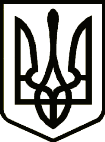 УкраїнаНОСІВСЬКА  МІСЬКА РАДА
Носівського району ЧЕРНІГІВСЬКОЇ  ОБЛАСТІ                            	  ПРОЄКТ	                                            Р І Ш Е Н Н Я                                             ( п’ятдесят  четвертої  сесія сьомого скликання) 21 червня  2019 року                             м.Носівка                                № /54/VІІПро затвердження Переліку адміністративних послуг, які надаються органом виконавчої влади черезЦентр надання адміністративних послугНосівської міської ради    Відповідно до статей 25, 26 Закону України «Про місцеве самоврядування в Україні»,  Закон України «Про надання адміністративних послуг», міська рада вирішила:     1.Затвердити Перелік адміністративних послуг, які надаються органом виконавчої влади, через  Центр надання адміністративних послуг Носівської міської ради (Додаток додається).     2.Контроль за виконання даного рішення покласти на постійну комісію міської ради з питань депутатської діяльності й етики, законності й правопорядку, охорони прав і законних інтересів громадян.Міський голова                                                                         В.ІГНАТЧЕНКО                              Додаток до                                                                 рішення 54 сесії 7-го скликання                                              від  21.06.2019 року                              №   /54/VІІПерелік адміністративних послуг, які надаються черезЦентр надання адміністративних послугНосівської міської радиСекретар міської ради                                                       Л.М.Недолуга№Назва адміністративної послугиЗаконодавчі акти України, якими передбачено надання адміністративної послугиРЕЄСТРАЦІЯ АКТІВ ЦИВІЛЬНОГО СТАНУРЕЄСТРАЦІЯ АКТІВ ЦИВІЛЬНОГО СТАНУРЕЄСТРАЦІЯ АКТІВ ЦИВІЛЬНОГО СТАНУ1Державна реєстрація народженняЗакон України “Про державну реєстрацію актів цивільного стану”2Державна реєстрація смертіЗакон України “Про державну реєстрацію актів цивільного стану”3Державна реєстрація шлюбуЗакон України “Про державну реєстрацію актів цивільного стану”РЕЄСТРАЦІЯ/ЗНЯТТЯ З РЕЄСТРАЦІЇ МЕШКАНЦІВРЕЄСТРАЦІЯ/ЗНЯТТЯ З РЕЄСТРАЦІЇ МЕШКАНЦІВРЕЄСТРАЦІЯ/ЗНЯТТЯ З РЕЄСТРАЦІЇ МЕШКАНЦІВ4Реєстрація місця проживання особиЗакон України “Про свободу пересування та вільний вибір місця проживання в Україні”5Зняття з реєстрації місця проживання особиЗакон України “Про свободу пересування та вільний вибір місця проживання в Україні”6Видача довідки про реєстрацію місця проживання особиЗакон України “Про свободу пересування та вільний вибір місця проживання в Україні”7Видача довідки про зняття з реєстрації місця проживання особиЗакон України “Про свободу пересування та вільний вибір місця проживання в Україні”8Реєстрація місця перебування особиЗакон України “Про свободу пересування та вільний вибір місця проживання в Україні”9Видача довідки про реєстрацію місця перебування особиЗакон України “Про свободу пересування та вільний вибір місця проживання в Україні”10Видача довідки про склад сім’ї (про склад зареєстрованих у житловому приміщенні осіб)Закон України “Про державну соціальну допомогу малозабезпеченим сім’ям”НОТАРІАЛЬНІ ПОСЛУГИ У НАСЕЛЕНИХ ПУНКТАХ, ДЕ НЕМАЄ НОТАРІУСІВНОТАРІАЛЬНІ ПОСЛУГИ У НАСЕЛЕНИХ ПУНКТАХ, ДЕ НЕМАЄ НОТАРІУСІВНОТАРІАЛЬНІ ПОСЛУГИ У НАСЕЛЕНИХ ПУНКТАХ, ДЕ НЕМАЄ НОТАРІУСІВ11Посвідчення заповіту (крім секретного)Закон України «Про нотаріат» 12Видача дубліката посвідченого органом місцевого самоврядування документа Закон України «Про нотаріат» 13Засвідчення вірності копії (фотокопії) документа і виписки з ньогоЗакон України «Про нотаріат» 14Засвідчення справжності підпису на документіЗакон України «Про нотаріат» 15Посвідчення довіреностей, прирівнювальних до нотаріально посвідчених, крім довіреностей на право розпорядження нерухомим майном, довіреностей на управління і розпорядження корпоративними правами та довіреностей на користування та розпорядження транспортними засобамиЗакон України «Про нотаріат» РЕЄСТРАЦІЯ НЕРУХОМОСТІРЕЄСТРАЦІЯ НЕРУХОМОСТІРЕЄСТРАЦІЯ НЕРУХОМОСТІ16Державна реєстрація права власності на нерухоме майно Закон України “Про державну реєстрацію речових прав на нерухоме майно та їх обтяжень”17Державна реєстрація іншого речового права на нерухоме майно, іпотекиЗакон України “Про державну реєстрацію речових прав на нерухоме майно та їх обтяжень”18Скасування запису Державного реєстру речових прав на нерухоме майноЗакон України “Про державну реєстрацію речових прав на нерухоме майно та їх обтяжень”19Внесення змін до записів Державного реєстру речових прав на нерухоме майноЗакон України “Про державну реєстрацію речових прав на нерухоме майно та їх обтяжень”20Надання інформації з Державного реєстру речових прав на нерухоме майноЗакон України “Про державну реєстрацію речових прав на нерухоме майно та їх обтяжень”21Взяття на облік безхазяйного нерухомого майнаЗакон України “Про державну реєстрацію речових прав на нерухоме майно та їх обтяжень”22Державна реєстрація обтяження права на нерухоме майноЗакон України “Про державну реєстрацію речових прав на нерухоме майно та їх обтяжень”РЕЄСТРАЦІЯ БІЗНЕСУРЕЄСТРАЦІЯ БІЗНЕСУРЕЄСТРАЦІЯ БІЗНЕСУ23Державна реєстрація створення юридичної особи (крім громадських формувань)Закон України “Про державну реєстрацію юридичних осіб, фізичних осіб – підприємців та громадських формувань”24Державна реєстрація створення відокремленого підрозділу юридичної особи ( крім громадських формувань)Закон України “Про державну реєстрацію юридичних осіб, фізичних осіб – підприємців та громадських формувань”25Державна реєстрація припинення відокремленого підрозділу юридичної особи (крім громадських формувань)Закон України “Про державну реєстрацію юридичних осіб, фізичних осіб – підприємців та громадських формувань”26Державна реєстрація внесення змін до відомостей про відокремлений підрозділ юридичної особи ( крім громадських формувань)Закон України “Про державну реєстрацію юридичних осіб, фізичних осіб – підприємців та громадських формувань”27Державна реєстрація рішення про припинення юридичної особи (крім громадських формувань)Закон України “Про державну реєстрацію юридичних осіб, фізичних осіб – підприємців та громадських формувань”28Державна реєстрація рішення про відміну рішення про припинення юридичної особи (крім громадських формувань)Закон України “Про державну реєстрацію юридичних осіб, фізичних осіб – підприємців та громадських формувань”29Державна реєстрація зміни складу комісії з припинення (комісії з реорганізації, ліквідаційної комісії), голови комісії або ліквідатора (крім громадських формувань)Закон України “Про державну реєстрацію юридичних осіб, фізичних осіб – підприємців та громадських формувань”30Державна реєстрація переходу юридичної особи на діяльність на підставі модельного статуту (крім громадських формувань)31Державна реєстрація переходу юридичної особи з модельного статуту на діяльність на підставі власного установчого документа (крім громадських формувань)32Державна реєстрація припинення юридичної особи в результаті її ліквідації (крім громадських формувань)33Державна реєстрація припинення юридичної особи в результаті її реорганізації (крім громадських формувань)34Державна реєстрація рішення про відділ юридичної особи (крім громадських формувань)35Державна реєстрація фізичної особи – підприємця36Державна реєстрація припинення підприємницької діяльності фізичної особи - підприємця37Державна реєстрація змін до відомостей про юридичну особу, що містяться в Єдиному державному реєстрі юридичних осіб, фізичних осіб – підприємців та громадських формувань, у тому числі змін до установчих документів юридичної особи (крім громадських формувань)38Державна реєстрація включення відомостей про юридичну особу, зареєстровану до 39Державна реєстрація змін до відомостей про фізичну особу – підприємця, що містяться в Єдиному державному реєстрі юридичних осіб, фізичних осіб – підприємців та громадських формувань40Державна реєстрація включення відомостей про фізичну- особу підприємця, зареєстровану до 1 липня 2004 року, відомості про яку не містяться в Єдиному державному реєстрі юридичних осіб, фізичних осіб-підприємців та громадських формувань41Виправлення помилок у відомостях Єдиного державного реєстру юридичних осіб та фізичних осіб-підприємців та громадських формувань (крім громадських формувань)42Видача витягу з Єдиного державного реєстру юридичних осіб, фізичних осіб – підприємців та громадських формуваньЗЕМЕЛЬНІ ПИТАННЯЗЕМЕЛЬНІ ПИТАННЯЗЕМЕЛЬНІ ПИТАННЯ43Видача довідки про наявність та розмір земельної частки (паю)Земельний кодекс УкраїниЗакон України “Про державну соціальну допомогу малозабезпеченим сім’ям”44Видача витягу з технічної документації про нормативну грошову оцінку земельної ділянкиЗакон України “Про оцінку земель”45Прийняття рішення про: передачу у власність, надання у постійне користування та оренду земельних ділянок, що перебувають у комунальній власностіЗемельний кодекс України46Прийняття рішення про: про припинення права власності на земельну ділянку у разі добровільної відмови власника землі на користь держави або територіальної громадиприпинення права постійного користування земельною ділянкою у разі добровільної відмови землекористувачаЗемельний кодекс України47Видача дозволу на розроблення проекту землеустрою щодо відведення земельної ділянкиЗемельний кодекс України48Видача довідки про наявність у Державному земельному кадастрі відомостей про одержання у власність земельної ділянки у межах норм безоплатної приватизації за певним видом її цільового призначення (використання) Земельний кодекс України49Погодження проекту землеустрою щодо відведення земельної ділянкиЗакон України “Про місцеве самоврядування в Україні”Закон України “Про землеустрій”50Прийняття рішення про продаж земельних ділянок комунальної власності (за зверненням особи)Закон України “Про місцеве самоврядування в Україні”51Надання згоди розпорядників земельних ділянок комунальної власності на поділ та об’єднання таких ділянокЗакон України “Про землеустрій”52Затвердження технічної документації:з нормативної грошової оцінки земельної ділянки у межах населених пунктівЗакон України “Про оцінку земель”52бонітування грунтівЗакон України “Про оцінку земель”52з економічної оцінки земельЗакон України “Про оцінку земель”53Передача (виділення) у власність, надання у постійне користування або оренду земельної ділянки, що перебуває в комунальній власностіЗемельний кодекс УкраїниЗакон України “Про місцеве самоврядування в Україні”Закон України “Про державний земельний кадастр”54Продаж земельної ділянки комунальної власності (за зверненням особи)Закон України “Про дозвільну систему у сфері господарської діяльності”55Надання дозволу на розроблення проекту землеустрою щодо відведення земельної ділянки громадянину (громадянці), який зацікавлений в одержанні безоплатно у власність земельної ділянки у межах норм безоплатної приватизаціїЗемельний кодекс УкраїниЗакон України “Про місцеве самоврядування в Україні”Закон України “Про землеустрій”Закон України “Про фермерське господарство”56Передача земельної ділянки у користування за проектом землеустрою щодо її відведенняЗемельний кодекс УкраїниЗакон України “Про місцеве самоврядування в Україні”Закон України “Про оренду землі”57Поновлення (продовження) договору оренди землі (договору оренди земельної ділянки, договору на право тимчасового користування землею (в тому числі на умовах оренди)Земельний кодекс УкраїниЗакон України “Про місцеве самоврядування в Україні”Закон України “Про оренду землі”58Припинення права оренди земельної ділянки або її частини у разі добровільної відмови орендаряЗемельний кодекс УкраїниЗакон України “Про місцеве самоврядування в Україні”Закон України “Про оренду землі”59Надання згоди на передачу орендованої земельної ділянки в суборендуЗемельний кодекс УкраїниЗакон України “Про місцеве самоврядування в Україні”Закон України “Про оренду землі”60Надання дозволу на розроблення проекту землеустрою щодо відведення земельної ділянки особі, яка зацікавлена в одержанні в користування земельної ділянкиЗемельний кодекс УкраїниЗакон України “Про місцеве самоврядування в Україні”Закон України “Про землеустрій”61Надання земельної ділянки у власність громадянину (громадянці),який (яка) зацікавлена в одержанні безоплатно у власність земельної ділянки у межах норм безоплатної приватизаціїЗемельний кодекс УкраїниЗакон України “Про місцеве самоврядування в Україні”Закон України “Про землеустрій”62Надання дозволу на розроблення технічної документації із землеустрою щодо встановлення (відновлення) меж земельної ділянкиЗемельний кодекс УкраїниЗакон України “Про місцеве самоврядування в Україні”Закон України “Про землеустрій”63Затвердження технічної документації із землеустрою щодо встановлення (відновлення) меж земельної ділянки та передача в оренду земельної ділянкиЗемельний кодекс УкраїниЗакон України “Про місцеве самоврядування в Україні”Закон України “Про землеустрій”64Внесення змін до договору оренди землі (договору оренди земельної ділянки, договору на право тимчасового користування землею (в тому числі, на умовах оренди)Цивільний кодекс УкраїниЗакон України “Про оренду землі”Закон України “Про місцеве самоврядування в Україні”65Припинення права власності на земельну ділянку або на її частину у разі добровільної відмови власника на користь територіальної громадиЗемельний кодекс УкраїниЗакон України “Про місцеве самоврядування в Україні”66Припинення права постійного користування земельною ділянкою або її частиною у разі добровільної відмови землекористувачаЗемельний кодекс УкраїниЗакон України “Про місцеве самоврядування в Україні”67Надання дозволу на розроблення проекту землеустрою щодо відведення земельної ділянки для послідуючого продажуЗемельний кодекс УкраїниЗакон України “Про місцеве самоврядування в Україні”68Продаж не на конкурентних засадах земельної ділянки несільського призначення на якій розташовані об’єкти нерухомого майна, які перебувають у власності громадян та юридичних осібЗемельний кодекс УкраїниЗакон України “Про місцеве самоврядування в Україні”69Зміна цільового призначення земельної ділянки, що перебуває у власності або у користуванніЗемельний кодекс УкраїниЗакон України “Про місцеве самоврядування в Україні”70Надання згоди на поділ чи об’єднання раніше сформованих об’єднаних ділянокЗемельний кодекс УкраїниЗакон України “Про місцеве самоврядування в Україні”71Надання дозволу на розроблення проекту землеустрою, що забезпечує еколого-економічне обгрунтування сівозміни та впорядкування та впорядкування угідь                                                                                                                                                                                                                                                                                                                                                                                                                                                                                                                                                                                                                                                                                                                                 Земельний кодекс УкраїниЗакон України “Про місцеве самоврядування в Україні”72Погодження проекту землеустрою, що забезпечує еколого-економічне обгрунтування сівозміни та впорядкування угідьЗемельний кодекс УкраїниЗакон України “Про місцеве самоврядування в Україні”Закон України “Про землеустрій”Закон України “Про державну експертизу землевпорядної документації”73Встановлення обмеженого платного або безоплатного користування чужою земельною ділянкою (сервітуту)Цивільний кодексЗемельний кодексЗакон України “Про місцеве самоврядування в Україні”74Надання права користування чужою земельною ділянкою для забудови (суперфіцію)Цивільний кодексЗемельний кодексЗакон України “Про місцеве самоврядування в Україні”75Видача довідки з державної статистичної звітності про наявність земель та земель та розподіл їх за власниками земель, землекористувачами, угіддямиЗакон України “Про землеустрій”76Затвердження технічної документації із землеустрою щодо встановлення (відновлення) меж земельної ділянки в натурі (на місцевості), що посвідчує право власності на земельну ділянкуЗемельний кодекс УкраїниЗакон України “Про землеустрій”Закон України “Про державний земельний кадастр”ПИТАННЯ МІСЦЕВОГО ЗНАЧЕННЯПИТАННЯ МІСЦЕВОГО ЗНАЧЕННЯПИТАННЯ МІСЦЕВОГО ЗНАЧЕННЯ77Присвоєння поштової адреси об’єкту нерухомого майнаЗакон України “Про  врегулювання містобудівної діяльності”78Видача довідки про адресу об’єкта нерухомого майнаЗакон України “Про місцеве самоврядування в Україні” 79Видача ордеру на видалення зелених насадженьЗакон України “Про благоустрій населених пунктів”80Взяття громадян на соціальний квартирний облікЗакон України “Про житловий фонд соціального призначення”81 Видача довідки про склад сім’ї призовникаЗакон України “Про місцеве самоврядування в Україні”82Взяття на облік громадян, які потребують поліпшення житлових умовЖитловий кодекс Української РСРЗакон України “Про місцеве самоврядування в Україні”83Внесення змін до облікових справ громадян, які потребують поліпшення житлових умовЖитловий кодекс Української РСРЗакон України “Про місцеве самоврядування в Україні”84Видача ордера на:жиле приміщення;жилу площу в гуртожитку;на службове жиле приміщення.Житловий кодекс Української РСРЗакон України “Про місцеве самоврядування в Україні”85Прийняття рішення про переведення житлового будинку або житлового приміщення у нежитловіЖитловий кодекс Української РСР86Видача (продовження дії) дозволу на розміщення зовнішньої рекламиЗакон України “Про рекламу”87Погодження проведення салютів, феєрверків, інших заходів з використанням вибухових речовин і піротехнічних засобівЗакон України “Про місцеве самоврядування в Україні”“Про забезпечення санітарного та епідемічного благополуччя населення”88Встановлення (погодження) режиму роботи підприємств, установ та організацій сфери обслуговування  Закон України “Про місцеве самоврядування в Україні”89Надання згоди на розміщення на території села, селища, міста місць чи об’єктів для зберігання та захоронення відходів, сфера екологічного впливу функціонування яких включає відповідну адміністративно-територіальну одиницюЗакон України “Про відходи”, “Про місцеве самоврядування в Україні”90Видача довідки про вилучення з обліку особистого селянського господарстваЗакон України “Про особисте селянське господарство”91Видача довідки про членство в особистому селянському господарстві (ОСГ)Закон України “Про особисте селянське господарство”Закон України “Про зайнятість населення”92Довідка про наявність у фізичної особи земельних ділянокПодатковий кодекс УкраїниЗемельний кодекс УкраїниЗакон України “Про землеустрій”НАДАННЯ ВІДОМОСТЕЙ З ДЕРЖАВНОГО ЗЕМЕЛЬНОГО КАДАСТРУНАДАННЯ ВІДОМОСТЕЙ З ДЕРЖАВНОГО ЗЕМЕЛЬНОГО КАДАСТРУНАДАННЯ ВІДОМОСТЕЙ З ДЕРЖАВНОГО ЗЕМЕЛЬНОГО КАДАСТРУ93Надання відомостей з державного земельного кадастру у формі:витягу з державного земельного кадастру про земельну ділянку;про землі в межах адміністративно-територіальних одиниць;обмеження у використанні земель;довідки, що містять узагальнену інформацію про землі (території);викопіювань з кадастрової карти (плану) та іншої картографічної документаціїЗакон України “Про державний земельний кадастр”94Пошук, перегляд, копіювання та роздрукування відомостей з Державного земельного кадастру:нормативно-грошову оцінку земель та земельних ділянок;земельні угіддя;частини земельної ділянки на які поширюється дія сервітуту, договору суборенди земельної ділянки;координати поворотних точок меж об’єктів кадастру;бонітування;межі адміністративно-територіальних одиниць;кадастрові номери земельних ділянок;межі земельних ділянок;цільове призначення земельних ділянок;розподіл земель між власниками та землекористувачами (форма власності, вид речового права);обмеження у використанні земель та земельних ділянок;зведені дані кількісного та якісного обліку земель.Закон України “Про державний земельний кадастр”СОЦІАЛЬНИЙ ЗАХИСТ ГРОМАДЯНСОЦІАЛЬНИЙ ЗАХИСТ ГРОМАДЯНСОЦІАЛЬНИЙ ЗАХИСТ ГРОМАДЯН95Призначення усіх видів соціальної допомоги, компенсацій та пільгПостанова Кабінету Міністрів України від 17.08.2002 №1146 “Про вдосконалення механізму надання соціальної допомоги”, Наказ Міністерства праці та соціальної політики України від 21.04.2015 №44196Надання допомоги на поховання Закон України “Про загальнообов’язкове державне соціальне страхування” у зв’язку з тимчасовою втратою97Призначення житлових субсидійПостанова Кабінету Міністрів України від 21.10.1995 № 848 “Про спрощення порядку надання населенню субсидій для відшкодування витрат на оплату житлово-комунальних послуг, придбання скрапленого газу, твердого та рідкого пічного побутового палива (зі змінами), Постанова Кабінету Міністрів України від 28.02.2015 № 106 “Про удосконалення порядку надання житлових субсидій”